            Консультация для родителей"В какую секцию отдать ребенка?"
Спорт — это самовыражение и самореализация, быстрота реакции и выносливость, целеустремленность и ловкость, красота и грация.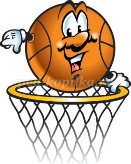 Основные моменты при выборе спортивной секции1. Не ведите туда, где поближе. Веди туда, где ребенку будет нравиться. Нужно выбирать вид спорта вместе с ребенком. Если он еще маленький и знает не все виды спорта, познакомьте его с ними. Покажите картинки и видео из интернета, расскажите правила, объясните, чем каждый из видов спорта полезен и интересен. 
2. Без трудностей не обойтись, но именно они и закаляют характер. Только пусть эти трудности будут в преодолении сложностей на пути к любимой цели. 
3. Оцените, подходит ли выбранный вид по состоянию здоровья. Сначала – к врачу. Врач подскажет вам, подходят ли ребенку выбранные виды спорта. 
4. Когда речь идет о малышах, важно обратить внимание на тренера, педагога.     Нужно навести справки, понаблюдать самим. Быть можно талантливым спортсменом, но плохим тренером. 
5. Лучше, если в группе будут ровесники. Кроме возраста важно учитывать вес и рост ребенка. 
6. Не экономьте на защитных приспособлениях. Убедитесь, что спортивное оборудование, принадлежности и покрытия в секции поддерживаются в хорошем состоянии.Как выбрать для ребенка спортивную секцию?Совет первый: секция рядом с домом. Большие расстояния утомительны. Первыми устают от дальних поездок на тренировку отнюдь не дети – взрослые. Именно со стороны взрослых провоцируются прогулы, а в дальнейшем – отказ от занятий. Поэтому помните на поездку в спортивную секцию нужно тратить не более 40-50 минут.
Совет второй: учесть индивидуальные особенности. Учесть состояние здоровья. Для здорового ребенка открыты двери всех спортивных секций, чего не скажешь о детях со слабым здоровьем. Но в этом случае необходимо искать вид спорта, подходящий конкретному ребенку. Учесть его индивидуальные особенности физического развития. Учесть характер ребенка
Совет третий: выбирайте хорошего тренера. Сходить на тренировку, понаблюдать со стороны. Поговорить с родителями детей, посещающих секцию. Поговорить с самим тренером.Как выбрать хорошего тренера?Прежде чем приводить своего ребенка на секцию, не поленитесь – нанесите визит на занятия к тренеру. Приходить лучше без ребенка. Посмотрите, как проводится тренировка: прежде всего, обратите внимание на настроение детей. Занимаются ли ребята с удовольствием, или наоборот – напряженно. Должна ощущаться доброжелательная рабочая обстановка, в которой у детей, что называется, «горят глаза». Бойтесь тренерского сюсюкания с воспитанниками, однако еще более опасайтесь хождения детей «по струнке». Должна быть дисциплина, а не «муштра». Оцените ритм занятий: у хорошего тренера они всегда проходят в резвом темпе, однако упражнения обязательно перемежаются расслабляющими играми или эмоциональными эстафетами. Разумеется, не упустите из виду внешний вид тренера. Подтянутость и аккуратность в одежде – почти всегда гарантия серьезного и уважительного отношения к своей работе. Поговорите с родителями детей, которые занимаются у этого тренера давно. Не ограничивайте свой круг общения только мамами или только отцами. Выслушайте мнения обоих. Уточняйте, пунктуален ли он, часто ли шутит, умеет ли разумно сочетать политику «кнута и пряника», быстро ли запоминает имена новых воспитанников – все это идет в плюс претенденту. Поинтересуйтесь также послужным списком тренера, то есть результатами выступления его воспитанников в соревнованиях. 
Если отвечает с раздражением, подчеркнуто холодно или невежливо – скорее всего, в процессе занятий будут проблемы и у ребенка. Обстоятельно расспросите наставника об условиях приема в школу, режиме тренировок и критериях отбора. Рекомендуемые виды спорта в дошкольном возрасте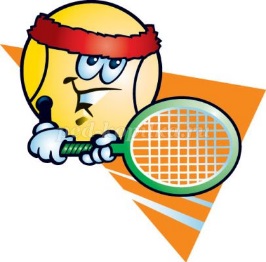 Плавание - с 0 месяцев. Укрепляет нервную систему, помогает правильному формированию костно-мышечной системы, улучшает дыхание и кровообращение. Особенно полезно детям со сколиозом, гастритом, ожирением.
Противопоказания: открытые раны, кожные заболевания, заболевания глаз и ЛОР - органов, инфекционные заболевания, туберкулез, ревматические поражения сердца в стадии обострения, язвенная болезнь.
Ушу, дзюдо, карате - с 4-5 лет. Способствует развитию гибкости тела и конечностей, развивает умение сохранять равновесие и управлять дыханием.
Противопоказания: заболевания опорно-двигательного аппарата, сердца, почек,глаз
Фигурное катание - с 4 лет. Совершенствует гибкость, ловкость, вестибулярный аппарат, глазомер. Улучшает работу сердца и сосудов, повышает работоспособность, выносливость.
Противопоказания: близорукость, проблемы с вестибулярным аппаратом, косолапость, миопия.
Художественная гимнастика - с 3-4 лет. Помогает приобрести гибкость, ловкость, правильную осанку, умение красиво двигаться, Повышает самооценку, формирует спортивный характер.
Противопоказание: близорукость, миопия любой степени.
Хоккей - с 5-6 лет. Укрепляются сердечно-сосудистая, дыхательная, нервная системы, опорно-двигательный аппарат. Дети становятся более собранными, организованными.
Противопоказания: близорукость, порок сердца, нестабильность шейных позвонков
Футбол, волейбол, баскетбол - с 5-6 лет. Развивают быстроту и точность реакций, ловкость, глазомер, улучшают осанку. Воспитывают волевые качества. Учат работать в команде.
Противопоказания: порок сердца, нестабильность шейных позвонков, плоскостопие, язвенная болезнь, бронхиальная астма, миопия (близорукость)
Верховая езда - с 4 лет. Лечит болезни опорно-двигательного аппарата, помогает решить проблемы с психикой, вырабатывает осанку, привычку держать равновесие.
Противопоказания: специальных требований нет, понадобиться лишь справка от педиатра и окулиста.
Большой теннис - с 5-7 лет. Развивает быстроту реакции, ловкость, координацию движений, прыгучесть. Совершенствует самообладание, интуицию. Учит тактике и стратегии.
Противопоказания: нестабильность шейных позвонков, плоскостопие, миопия, язвенная болезнь желудка или 12-перстной кишки.
Настольный теннис - с 5 лет. Развивает координацию, дыхательную систему, мелкую моторику, улучшает почерк.
Противопоказания: нет
           Не настраивайте ребенка сразу на высокие достижения. Главное – здоровье и гармоничное развитие. Если все пойдет хорошо и ребенку будет интересен спорт – он сам захочет чего-то достичь. Ключевое слово – «сам». Если же его изначально мотивировать на большой спорт, это может вызвать чувство неуверенности в себе, страх не справиться и подвести родителей, не оправдав их ожиданий.
            Стоит учесть эту информацию, выбирая секцию для ребенка. Но этого недостаточно. Что еще поможет сделать правильный выбор? Если вы не можете отдать ребенка в секцию, следует самостоятельно обеспечить ребенку достаточную физическую активность. Устраивайте командные игры по выходным с родственниками и друзьями. Сделайте традицией пробежки семьей. Купите ребенку собаку – гуляя с ней, он будет и бегать, и прыгать. Оборудуйте дома спортивный уголок и научите малыша подтягиваться. Приобретите для малыша велосипед, лыжи, коньки, самокат, мяч и т.д. 
Возможности есть всегда! Воспользуйтесь ими ради здоровья и отличной физической формы вашего ребенка!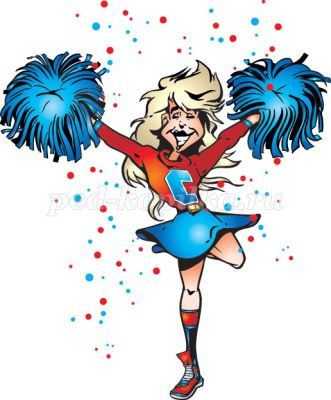 Воспитатель I квалификационной категории Ворушило Н.Н. МБДОУ д/с №4, г.Горячий Ключ, 2015